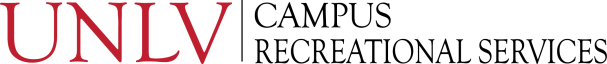  POSITION OF INTEREST (Please choose one):                      Facility Attendant    Fitness Attendant      Personal Trainer   Group Fitness Instructor								    Intramurals Sports Official     Intramurals Program Assistant      Lifeguard      Lifeguard Instructor 						    Water Safety Instructor     Special Event Staff     RWZ Office Attendant     Graphic Designer	      POSITION DESCRIPTIONS:	Facility Attendant: Provides customer service to all patrons and guests at the SRWC Front Desk and Equipment Room.Fitness Attendant: Maintains and supervises Fitness and Weight areas.Personal Trainer: Provides physical training supervision for clients. (certification required)Group Fitness Instructor: Instructs various fitness and health related classes. (certification required)Intramurals Sports Official: Officiates and supervises team and individual sport activities.Intramurals Program Assistant: Assists the sport officials with game management, score keeping, and game times.Lifeguard: Responsible for ensuring patron safety in the natatorium, as well as preventing and responding to emergencies. (certification required)Lifeguard Instructor: Facilitates courses to certify lifeguards and conducts monthly in-service trainings to maintain their skills. (certification required)Water Safety Instructor: Ability to teach Learn-to-Swim classes and conduct private swim lessons with clients. (certification required)Special Events Staff: Responsible for event set-up and tear down, as well as working directly with teams, coaches, spectators, and officials.Graphic Designer: Designs marketing materials for all Campus Recreation programs.RWZ Office Attendant: Provide excellent customer service for patrons utilizing the Rebel Wellness Zone.Date:      	Full Name:      	NSHE Number:      	Email:      Mailing Address:      	City:           State:        Zip:         Phone:      Student Status:  Freshman  Sophomore  Junior  Senior  Graduate   Major:         Anticipated Graduation Date:         Are you eligible for work study?  Yes    No   If yes, what type?  Federal    State    InstitutionalAre you employed elsewhere on campus?  Yes    No   If yes, how many hours per week?      Are you employed elsewhere off campus?  Yes    No   If yes, how many hours per week?      Are you currently enrolled in a minimum of 6 undergraduate credits?  Yes    No     Do you currently have above a 2.25 cumulative GPA?  Yes    NoCertifications/Licenses: Please mark all certifications you currently hold and include the expiration date. CPR       	 AED       	 First Aid                Lifeguarding                WSI               LGI                Sports Officiating (list the sports you have experience officiating/scorekeeping):       National Fitness Certification (list types of fitness certifications):      		When submitting this application, please attach a resume and cover letter that addresses the following information:RESUMEEducation - What degree are you seeking? Your current cumulative GPA? Your anticipated graduation date?	Certifications - List any current certifications and their expiration date.				Work Experience - On-campus and off-campus jobs. Internships. Involvement in clubs/organizations?COVER LETTER - Do you have experience that relates to the position you’re applying for? Do you have the minimum qualifications requested for this position? What are your ultimate career goals and how would this position help you prepare for that? Why are you the best candidate for this position?REFERENCES - Please list two professional and one personal reference.AVAILABILITY       Semester/Term:           Year:             Please check the days and times that you are available to work.  Additional Comments:      SUNDAYMONDAYTUESDAYWEDNESDAYTHURSDAYFRIDAYSATURDAY5am6am7am8am9am10am11am12pm1pm2pm3pm4pm5pm6pm7pm8pm9pm10pm11pm12am